ÑAÏI  TRANG  NGHIEÂM  KINH  LUAÄNQUYEÅN  4CHÖÔNG 17Neáu ngöôøi naøo caïnh tranh, nghe noùi phaùp Ñoaïn keát söû thì vieäc caïnh tranh ñöôïc côûi môû. Neáu ngöôøi naøo muoán ñöôïc cuùng döôøng cung kính  thì  neân döùt haún  caùc keát söû.Toâi töøng nghe:Thuôû xöa, coù baø laõo vaøo trong röøng haùi laù caây Ba-la ñem baùn ñeå kieám soáng. Treân ñöôøng ñi gaëp quan thu thueá, ñoøi laáy thueá baø laõo. Baáy giôø, baø laõo khoâng muoán naïp thueá neân noùi:–Neáu oâng daãn toâi ñeán choã nhaø vua, toâi seõ naïp thueá. Neáu khoâng thì toâi khoâng bao  giôø noäp thueá cho oâng.Quan thu thueá cuõng phaân vaân, beøn daãn baø laõo ñeán choã vua. Nhaø vua hoûi baø laõo:–Taïi sao baø khoâng chòu noäp thueá? Baø laõo taâu:–Taâu ñaïi vöông, ngaøi coù bieát thaày Tyø-kheo kia laø ai khoâng? Vua noùi:–Ta bieát. Ñoù laø moät vò ñaïi A-la-haùn. Baø laõo taâu:–Taâu ñaïi vöông, thaày Tyø-kheo thöù hai kia, ngaøi coù bieát laø ai khoâng? Vua ñaùp:–Ta bieát. Ñoù cuõng laø vò A-la-haùn. Baøo laõo laïi taâu:–Taâu ñaïi vöông, thaày Tyø-kheo thöù ba kia, ngaøi coù bieát laø ai khoâng? Vò vua traû lôøi:–Ta bieát. Ñoù cuõng laø vò A-la-haùn. Laõo maãu caát tieáng noùi lôùn:–Taâu ñaïi vöông, ba vò A-la-haùn naøy ñeàu laø con cuûa toâi. Nhöõng ñöùa con naøy ñaõ    nhaän söï cuùng döôøng cuûa ñaïi vöông, khieán cho ñaïi vöông ñöôïc voâ löôïng phöôùc ñöùc. Ñoù   töùc laø ñaõ noäp thueá cho nhaø vua roài, taïi sao laïi muoán thu thueá toâi nöõa?Vua nghe noùi khen ngôïi laø vieäc chöa töøng coù:–Laønh thay! Baø laõo coù khaû naêng sinh ra baäc Thaùnh, ta thaät khoâng bieát, khoâng bieát nhöõng vò A-la-haùn ñoù laø con cuûa baø ñeå cung kính cuùng döôøng theâm cho baø.Baø laõo noùi keä:Toâi sinh ñöôïc ba con Maïnh meõ vöôït ba coõi Ñeàu chöùng A-la-haùnLaøm ruoäng phöôùc cho ñôøi. Neáu khi vua cuùng döôøngÑöôïc phöôùc coi nhö thueá Theá sao ngaøi laïi muoán Thu tieàn thueá toâi nöõa?Nhaø vua nghe noùi nhö vaäy noåi oác khaép mình, sinh taâm kính tin ñoái vôùi Tam baûo,     rôi nöôùc maét, noùi:–Nhö baø laõo naøy phaûi neân cuùng döôøng, huoáng gì laø thu thueá baø! Vua noùi keä:Töø nay trôû veà sau Ngöôøi nhö baø laõo naøy Sinh con vöôït ba coõiXöùng ñaùng ñöôïc cuùng döôøng Chaúng nhöõng khoâng thu thueá Maø coøn phaûi cung kính.Neáu coù caùc baïn höõu LaÏc ñaø, löøa, xe coäChôû nhieàu caùc chaâu baùu Giuøm cho baø laõo naøy Cuõng khoâng neân thu thueá, Huoáng chæ moät baø laõo Moät mình baùn laù  caây Tieàn cuûa naøo dö daûMaø phaûi thu thueá baø. Duø cho laø hang  nuùi Choã kinh haønh tu ñaïo Haønh giaû soáng trong ñoù Döùt caùc laäu buoäc raøng Coøn phaûi kính choã aáyToân troïng vaø cuùng döôøng Huoáng gì baø laõo  naøy Sinh ñöôïc con laø Thaùnh Maø khoâng toân kính sao?MCHÖÔNG 18Trình baøy quaû baùo cuûa vieäc buoâng lung, vì muoán laøm cho chuùng sinh khoâng buoâng lung.Toâi töøng nghe:Thuôû xöa, coù con cuûa moät ngöôøi ñi buoân raát giaøu coù, teân laø ÖÙc Nhó, ra bieån tìm chaâu baùu. Khi ñaõ kieám ñöôïc chaâu baùu roài, ÖÙc Nhó quay vaøo bôø ñaäu thuyeàn khaùc choã vôùi caùc thuyeàn baïn. Bò laïc maát thuyeàn baïn, ÖÙc Nhó raát hoaûng sôï, laïi theâm côn ñoùi khaùt daøy voø. Töø xa troâng thaáy coù thaønh quaùch, ÖÙc Nhó nghó raèng nôi ñoù coù nöôùc, neân ñeán thaønh aáy ñeå tìm nöôùc uoáng. Khoâng ngôø thaønh naøy laø thaønh ngaï quyû, ÖÙc Nhó vaøo beân trong thaønh, nôi caùc ngaû ñöôøng, choã maø moïi ngöôøi tuï taäp nhöng vaéng hoe khoâng coù ai caû. Bò côn ñoùi eùp ngaëtÖÙc Nhó keâu lôùn:–Nöôùc, nöôùc!Boïn ngaï quyû nghe noùi “nöôùc” ñeàu tuï ñeán vaø noùi:–Ai töø bi muoán cho ta nöôùc nhö theá?Caùc ngaï quyû naøy mình maåy nhö thaân caây bò chaùy, toùc quaán ñaày thaân vaø cuøng ñeán chaép tay noùi:–Xin cho toâi nöôùc! ÖÙc Nhó ñaùp:–Ta bò khaùt nöôùc neân môùi ñeán ñaây xin nöôùc.Boïn ngaï quyû nghe ÖÙc Nhó noùi vì bò khaùt nöôùc neân ñeán ñaây tìm nöôùc thì caû boïn ñeàu thaát voïng, taát caû ñeàu thôû daøi noùi:–Chaúng leõ ngaøi khoâng bieát ñaây laø thaønh ngaï quyû hay sao maø ñeán ñaây xin nöôùc? Chuùng lieàn noùi keä:Chuùng toâi ôû thaønh naøy Traûi traêm ngaøn naêm roài Coøn khoâng nghe noùi nöôùc Huoáng gì laø ñöôïc uoáng. Thí nhö röøng Ña-laBò löûa chaùy tieâu ruïi Chuùng toâi cuõng nhö vaäy Khaép mình ñeàu boác chaùy. Ñaàu toùc laïi roái buøThaân hình ñeàu raùch naùt Ngaøy ñeâm nghó aên uoáng Hoaûng hoát chaïy khaép nôi Bò ñoùi khaùt eùp ngaëtHaù mieäng chaïy tìm kieám. Coù ngöôøi caàm gaäy röôït Ñuoåi theo ñaùnh tôùi taáp Tai thöôøng nghe tieáng aùc Lôøi thieän khoâng heà nghe Huoáng chi moät gioït nöôùc Laøm maùt coå hoïng toâi.Neáu ôû trong hang nuùiTrôøi, roàng tuoân möa xuoáng Ñeàu bieán thaønh löûa höøng Vaø roùt treân thaân toâi.Neáu thaáy doøng soâng lôùn Ñeàu bieán thaønh doøng löûa Ao hoà vaø soâng suoáiÑeàu thaáy chuùng caïn khoâ Hoaëc bieán thaønh maùu muû Hoâi thoái raát gôùm gheâ.Neáu muoán chaïy ñeán ñoù Daï-xoa caàm chaøy saétÑaùnh ñaäp khoâng cho ñeán Chuùng toâi chòu khoå naøy Laøm sao coù ñöôïc nöôùc Ñeå boá thí cho oâng?Chuùng toâi ôû ñôøi tröôùc Raát boûn seûn, tham ganh Chöa töøng thí moät ai Ñem nöôùc vaø thöùc aên Töï duøng chaúng cho ai Ngaên ngöôøi khaùc boá thí Bôûi do nghieäp naëng aáy Nay chòu khoå naõo naøy Thí ñöôïc quaû baùo lôùnXuaân troàng, thu ñöôïc quaû Chuùng toâi khoâng gieo troàng Ngaøy nay chòu khoå naøy; Buoâng lung vaø tham tieác Chòu caùc khoå voâ cuøngTaát caû haït gioáng khoå Khoâng gì hôn tham ganhPhaûi phöông tieän sieâng naêng Döùt boû tai hoïa aáy.Thí laø haït gioáng laønh Sinh ra caùc lôïi laïc Theá neân haõy tu thí Chôù nhö toâi chòu khoå.Chuùng ta trong loaøi ngöôøi Thaân hình khoâng khaùc nhau Gaây nghieäp khoâng gioáng nhau Quaû baùo cuõng laïi khaùcGiaøu sang nhieàu cuûa baùu Coù keû ngheøo aên xin.Chö Thieân ñoà ñöïng gioáng Nhöng maøu côm khaùc nhau. Neáu ñoïa vaøo suùc sinh Nghieäp baùo cuõng khaùc nhau Coù ngöôøi höôûng phöôùc laïc Coù ngöôøi bò khoå naõo.Do vì tham ñoäc aáy Trôøi, ngöôøi vaø suùc sinh Vì boûn seûn ganh gheùt  ÔÛ ñaâu cuõng toån giaûm. Ngaï quyû khoå laãy löøngKhaép mình ñeàu boác chaùy Gioáng nhö caây hoa ñoûVoi say duøng voøi  nhoå Neùm cao treân khoâng trung Hoa rôi thaân voi ñoû.Thaùnh hieàn noùi theá naøy: Tham ganh baûn chaát khoå Nhìn thaáy ngöôøi aên xin Taâm hoï bò naõo phieàn Trong saùt-na naõo phieàn Thöôøng hay laøm vieäc xaáu Ngu si tieác khoâng thíGieo troàng goác ngheøo naøn Chöùa ñeå vôùi taâm thamThì ñoïa vaøo ñöôøng aùc. Nhö ngöôøi tham tieác naøy Coäi goác caùc khoå naõo Theá neân ngöôøi hieåu bieát Neân döùt boû tham tieác.Coù ai muoán ñöôïc  vui Tieáng khen, cung kính thaûy Maø lìa boû chaùnh ñaïoÑi theo con ñöôøng aùc. Nay thaân bò khoå naõo Ñôøi sau cuõng nhö vaäyNghieäp raøng buoäc theá giôùi Ngaên che quaû tònh thí.Caùi goïi laø tham tieác Naëng nhaát trong caùc oaùn Thaân naøy bò phuø tröôùng Côm aùo vaø thuoác men Taát caû caùc nhaïc cuïBò tham ganh ngaên maát. Tham ganh raát vi  teá Len vaøo khoù ngaên chaän Haõy duøng cöûa thí vöõng Giöõ nhaø taâm caån maätKhoâng cho tham ganh kia Ñöôïc vaøo beân trong nhaø, Neáu tham ganh vaøo taâm Thì soâng to bieån lôùnBò ngaên khoâng uoáng ñöôïc. ÖÙc Nhó thaáy buoâng lung Coù loãi aùc nhö vaäyLieàn chaùn gheùt sinh töû Trôû veà xin  xuaát gia Ñaõ ñöôïc xuaát gia roàiSieâng naêng tu ñònh tueä Ñeán chöùng quaû La-haùn.MCHÖÔNG 19Neáu ngöôøi khoâng coù loãi môùi ñöôïc quôû traùch ngöôøi khaùc. Neáu chính mình coù loãi maø quôû traùch ngöôøi, thì trôû laïi b ngöôøi aáy cöôøi cheâ.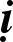 Toâi töøng nghe:Thuôû xöa, coù nhöõng vò Baø-la-moân loõa hình vaø caùc Sa-moân cuøng ñi treân ñöôøng. Coù moät thaày Tyø-kheo treû tuoåi cheâ cöôøi ñaùm loõa hình kia laø khoâng bieát xaáu hoå. Khi aáy, trong nhöõng vò loõa hình coù moät Baø-la-moân hieåu chuùt ít phaùp Phaät, noùi vôùi thaày Tyø-kheo:–Thaày khoâng ñöôïc duøng hình töôùng xuaát gia maø khinh khi, cöôøi cheâ keû khaùc. Ñöøng cho raèng vôùi thaân töôùng ngöôøi xuaát gia laø ñaõ döùt boû ñöôïc phieàn naõo. Neáu thaày chöa caét  ñöùt ñöôïc doøng troâi cuûa sinh töû, vaãn chöa ra khoûi ñöôïc, thì ñôøi sau chöa thoaùt khoûi loõa   hình. Vì sao thaày laïi cöôøi? Hoâm nay thaày coøn ôû trong sinh töû nhö hoa caây Ñaâu-la, vaãn    coøn bò cuoán theo chieàu gioù, chöa yeân choã ñöôïc. Vaäy thaày neân cheâ cöôøi mình chôù khoâng neân cheâ cöôøi keû khaùc. Thaày coù bieát sau naøy mình seõ ñi vaøo neûo naøo chöa? Nhö tro phuû löûa, keát söû trong taâm chöa baûo ñaûm laø mình ñaõ döùt ñöôïc, vaäy thaày chôù töï cho raèng mình  ñaõ bieát xaáu hoå. Toâi thaáy vieäc laøm cuûa thaày chöa thoaùt ñöôïc löôùi taø kieán. Heã ngöôøi bieát    hoå theïn thì nhaát ñònh khoâng rôi vaøo löôùi taø kieán neáu khoâng  khôûi giaùc  aùc thì  ñoù  laø hoå theïn. Thaày coøn chöa vaøo trong soá quyeát ñònh thì sao laïi cöôøi ngöôøi?Luùc ñoù caùc thaày Tyø-kheo nghe Baø-la-moân loõa hình noùi nhöõng lôøi ñuùng phaùp neân    im laëng khoâng noùi gì. Coù Tyø-kheo khaùc nghe roài khen ngôïi nhöõng lôøi nhö vaäy raát ñuùng. Ngöôøi döùt ñöôïc keát söû thì goïi laø hoå theïn. Neáu ngöôøi mang danh Tyø-kheo maø khoâng döùt   tröø keát söû, tuy ñaàu caïo troïc ñaùng lyù laø Tyø-kheo, nhöng nhöõng ngöôøi ñoù, duø ñaàu coù caïo  troïc, vaãn khoâng ñöôïc goïi laø Tyø-kheo. Phaûi bieát raèng: ngöôøi thaáy ñöôïc boán phaùp Chaân chaùnh chaéc thaät môùi goïi laø Sa-moân chaân thaät. Vì sao? Nhö trong kinh daïy: Khoâng nhaän chaân phaùp Töù ñeá thì taø chaùnh baát ñònh, taø chaùnh baát ñònh thì söï thaáy bieát bò sai laàm. Theá neân bieát raèng: caàn phaûi sieâng tu Töù ñeá. Neáu ngöôøi thaáy ñöôïc Chaân  ñeá,  caùi thaáy  môùi  chaân chaùnh, lìa haún ñöôøng taø.MCHÖÔNG 20Ngöôøi kheùo quaùn saùt, thaáy saéc ñeïp khoâng coù yù ham muoán, thöôøng sinh taâm chaùn gheùt; khi thaáy saéc ñeïp, khoâng khôûi taâm tham aùi giaän töùc.Toâi töøng nghe:Thuôû xöa, coù moät ngoâi chuøa, trong ñoù coù nhieàu thaày Tyø-kheo, trong soá ñoù coù moät    vò Phaùp sö. Vò Phaùp sö naøy ñaõ chöùng ñöôïc ba Minh, saùu Thoâng, lôøi leõ noùi naêng kheùo leùo tuyeät vôøi, ñaày ñuû taøi huøng bieän, bieát roõ luaän thuyeát cuûa mình vaø ngöôøi, gioûi veà vaán ñaùp, tuøy caên cô noùi phaùp, laøm vui loøng moïi ngöôøi, coù khaû  naêng thaép leân ngoïn  ñeøn  chaùnh phaùp, soi chieáu phaù tan boùng toái u meâ, khieán cho nhaân daân ôû trong vaø ngoaøi thaønh moãi ngaøy ñeàu ñeán nghe phaùp, ñaõ nghe phaùp roài lieàn thoï trì, cho ñeán caùc thieáu nieân cuõng   khoâng buoâng lung.Khi aáy trong thaønh coù caùc daâm nöõ lôùn tuoåi ñeàu than thôû, noùi:–Hoâm nay chuùng ta khoâng coù khaùch lui tôùi môùi bò khoå theá naøy. Khoâng bieát caùi khoå naøy coøn bao laâu nöõa ñaây.Coâ daâm nöõ lôùn tuoåi coù ngöôøi con gaùi treû tuoåi xinh ñeïp, thoâng minh xuaát chuùng,  thoâng thaïo saùch vôû theá gian, thoâng suoát taát caû saùu möôi boán kyõ thuaät cuûa phuï nöõ. Thaáy  meï u saàu, beøn hoûi meï:–Vì sao hoâm nay meï buoàn khoå nhö vaäy? Ngöôøi meï ñaùp:–Trong thaønh naøy, taát caû moïi ngöôøi ñeàu thích nghe phaùp neân khoâng lui tôùi choã  chuùng ta. Cuûa caûi, taøi saûn töø ñaây khoâng coøn coù nöõa. Vì vieäc naøy cho neân meï buoàn raàu.Coâ gaùi nghe meï noùi nhö vaäy, töï yû mình xinh ñeïp neân thöa:–Baây giôø, con seõ söûa soaïn thaät ñeïp ñeå ñeán trong hoäi kia, laøm cho taát caû moïi ngöôøi trong ñoù ñeàu theo con veà ñaây.Noùi xong, coâ gaùi lieàn ñi taém goäi vaø xoa caùc loaïi höông vaøo thaân, ñeo chuoãi anh laïc, y phuïc loäng laãy, ñaàu ñoäi voøng hoa, chaân mang giaøy, trang söùc baèng caùc ngoïc baùu. Tay phaûi caàm gaäy, coâ ta böôùc ñi baèng daùng veû yeåu ñieäu thöôùt tha cuûa ngöôøi con gaùi. Taát caû toaùt ra veû ñeïp xinh xaén, yeâu kieàu nhö laø caây hoa ñi vaø cuõng nhö chö Thieân. Naøng daãn theo nhöõng coâ haàu cuõng caøi hoa vaø trang ñieåm chuoãi anh laïc treân thaân vôùi y phuïc loäng laãy. Nhöõng coâ haàu naøy, coù coâ caàm bình vaøng, coù coâ caàm quaït phaåy, coù coâ caàm hoa thôm ñi theo haàu coâ gaùi kia. Hoï bao quanh coâ gaùi, noùi noùi, cöôøi cöôøi, hoaëc vung vaåy tay chaân chæ ñöôøng qua  laïi. Laïi coù nhöõng ngöôøi treû tuoåi treân tai gaén caùc chuøm hoa maøu ñen, vaøng, ñoû, tía, boâi maøu raèn ri treân thaân ngöôøi hoï giôõn côït, cöôøi, noùi, chôi ñuøa, ñöa tay chæ phía tröôùc, phía sau. Treân ñöôøng hoï ñi, muøi höông thôm khaép neûo cuøng vôùi troáng, nhaïc, ñaøn, ca. Hoï ñeán chuøa vaø ôû trong moät gian nhaø troáng, chôø luùc moïi ngöôøi taäp hôïp. Ñeán giôø noùi phaùp, coù maáy ngaøn ngöôøi nhoùm hoïp ñoâng ñaûo.Baáy giôø, vò Phaùp sö ñaàu caïo nhaün boùng, maøy ñeïp che maét, caùc caên kheùo ñieàu phuïc vaø taâm khoâng sôï haõi, nhö sö töû ñaàu ñaøn leân toøa noùi keä:Ta quaùn ngöôøi trí caïn Chaúng do leân toøa naøy Heøn yeáu nhö daõ can Sôï seät khoâng töï an.Nay ta leân toøa naøyTröôùc chuùng khoâng sôï haõi Nhö ñaàu ñaøn muoân thuù Roáng gaàm deïp luaän taø.Phaùp sö theo thöù lôùp noùi phaùp cho ñaïi chuùng nghe. Khi aáy, daâm nöõ vì muoán khuaáy ñoäng taâm tö moïi ngöôøi cho neân lieàn xuaát hieän ôû giöõa cöûa, coøn nhöõng ngöôøi ñi theo coâ ta thì xen laãn vaøo giöõa moïi ngöôøi. Boïn chuùng ñeàu chæ daâm nöõ vaø noùi vôùi moïi ngöôøi:–Coâ gaùi naøy xinh ñeïp, dung maïo ñaùng yeâu, caùc vò haõy ngaém xem, nghe phaùp laømgì?Moïi ngöôøi nghe noùi theá lieàn ngaém nhìn, taâm yù khoâng yeân. Khi aáy vò Phaùp sö chöahieåu yù caùc coâ gaùi, laáy laøm laï lieàn hoûi moïi ngöôøi:–Vì sao caùc vò ngaém nhìn moät caùch khaùc thöôøng vaø taâm yù roái loaïn nhö vaäy? Caùc vò khoâng bieát raèng caùi cheát ñeán nhanh choùng cuõng nhö ngöïa phi. Theá neân phaûi sieâng naêng   tu taäp caùc haïnh laønh.Roài Phaùp sö lieàn noùi keä:Ñuoác phaùp lôùn cuûa Phaät Chieáu khaép caû theá giôùi AÙnh saùng tueä chöa maát Haõy mau tu phaùp laønh. Vöõng taâm tu haïnh laønh Ngaøy ñeâm chôù bieáng nhaùc Ngoïn ñeøn Nhaát thieát trí Chaúng laâu seõ taét maát.Neáu noù taét maát roài Chuùng sinh ñeàu toái taêm Tuy coù aùnh trôøi chieáu Cuõng goïi laø môø mòt.Luùc aáy, ngöôøi trong hoäi chuùng nghe keä xong cung kính vaâng lôøi daïy, chuù taâm nghe phaùp. Daâm nöõ kia thaáy moïi ngöôøi nhaát taâm chaùnh nieäm, coâ ta laïi laøm ñieäu boä uoán eùo  kheâu gôïi, khieán hoäi chuùng troâng thaáy, taâm laïi taùn loaïn. Vò Phaùp sö laïi noùi keä:Coâ gaùi kia kheâu gôïiKhieán moïi ngöôøi yeâu thích Bò duïc tình keùo loâiCöôùp maát taâm chuyeân chuù Neáu vaâng lôøi ta daïyNhieáp taâm khieán loaïn döøng. Vì sao yeâu nöõ kiaHoaëc loaïn maét moïi ngöôøi? Thí nhö tô sen xanhLeânh ñeânh theo soùng ñoäng Taâm moïi ngöôøi cuõng vaäy Laêng xaêng chaúng taïm döøng.Luùc  ñoù, moïi ngöôøi bò meâ hoaëc, nhìn thaáy saéc  ñeïp loäng laãy cuûa coâ gaùi thì taâm   khoâng coøn bieát hoå theïn, beøn chæ troû vôùi nhau maø noùi:Coâ gaùi xinh ñeïp  naøy Ñeán ñaây laø ñieàm laønh Nhö vaàng traêng môùi moïc Laïi rôi ñeán choán naøy.Saéc ñeïp thaät sieâu tuyeät Maét trong ñeïp voâ vaøn Coù leõ Lam-baø  nöõ Ñöôïc Ñeá Thích sai ñeán Hoaëc laø trôøi coâng ñöùcNhöng tay khoâng caàm hoa.Laïi coù moät ngöôøi khaùc noùi keä:Laï thay! Coâ gaùi naøy Nghi dung quaù xinh ñeïp Maét nhö hoa sen xanhMuõi thaúng, maøy nhö veõ Hai maù ñeàu baèng khít Moâi ñoû, raêng ñeàu ñaën  Da möôùt, raát mòn maøng Röïc rôõ raát khaùc thöôøng Töôùng uy, vui loøng ngöôøi Choùi saùng nhö nuùi vaøng.Baáy giôø, caùc vò Öu-baø-taéc yeâu thích dung nhan cuûa coâ gaùi kia neân taâm yù roái loaïn.Nhöõng ngöôøi theo haàu daâm nöõ thaáy nhö vaäy voâ cuøng möøng rôõ, khoaùi traù keâu leân:–Hoâm nay, vieäc laøm cuûa chuùng ta raát kheùo môùi khieán cho hoäi chuùng chuù yù nhövaäy.Khi aáy, vò Phaùp sö laáy laøm laï vì söï xoân xao khaùc thöôøng cuûa boán chuùng, môùi ñöatay veùn hai haøng mi ñeå nhìn cho roõ chuùng hoäi. Ngaøi troâng thaáy daâm nöõ dung nghi xinh   ñeïp cuøng vôùi caùc coâ haàu ñeàu raát loäng laãy. Vò trí daâm nöõ ñöùng laøm noåi baät saéc ñeïp cuûa coâ ta, nhö ngoâi sao röïc rôõ xaâm chieám taâm ngöôøi ngu si, laøm maát ñi chaùnh nieäm.Phaùp sö quaùn saùt thöû xem taâm ngöôøi nöõ naøy ñeán ñaây vôùi muïc ñích gì? Ngaøi lieàn  laëng im nhaäp ñònh thì bieát coâ gaùi naøy ñeán ñaây vôùi taâm taø hoaëc chöù khoâng phaûi ñeán ñeå  nghe phaùp. Maëc daàu Phaùp sö tuy ñaõ döùt haún taâm töùc giaän, nhöng ngaøi theå hieän saéc giaän beân ngoaøi, lôùn tieáng noùi vôùi daâm nöõ:–Ngöôi nhö oå kieán maø laïi daùm tranh cao thaáp vôùi nuùi Tu-di cao nhaát theá gian sao? Chaúng leõ ngöôi khoâng nghe thuôû xöa khi Phaät coøn taïi theá, vò vua taàng trôøi thöù saùu khoâng  töï löôïng söùc mình môùi daùm ñeán choã Phaät laøm caùc vieäc khuaáy nhieãu. Ñöùc Theá Toân môùi duøng thaàn löïc coät thaây cheát vaøo coå vò trôøi aáy, khieán oâng ta voâ cuøng xaáu hoå chaúng coøn    maët muõi naøo, bò trôøi, ngöôøi cöôøi cheâ. YÙ ngöôi cho raèng giaùo phaùp cuûa Phaät ñaõ bò hoaïi    dieät roài sao? Khoâng coøn nhöõng baäc Thanh vaên chuyeân tinh tu hoïc nöõa  aø?  Caùc  baäc Tröôïng phu hôn ngöôøi ñaõ cheát heát roài sao? Neáu ngöôi nghó nhö vaäy thì neân giöõ vöõng laäp tröôøng nheù!Vò Phaùp sö naøy lieàn duøng thaàn thoâng laøm cho ngöôøi daâm nöõ, da thòt bò rôi raõ, chæ    coøn boä xöông traéng, nguõ taïng beân trong thaân ñeàu loä ra tröôùc maët moïi ngöôøi. Phaùp sö goïi ngöôøi daâm nöõ naøy noùi:–Vöøa roài nhaø ngöôi phaùt sinh taâm aùc, daùm caïnh tranh vôùi phaùp Phaät.Khi aáy, ngöôøi daâm nöõ ñöùng tröôùc maët moïi ngöôøi vôùi boä xöông traéng, Phaùp sö beøn  noùi keä:Vöøa roài ngöôi xinh ñeïp Vöôït troäi ai cuõng nhìn Giôø da thòt bieán maát Chæ coøn boä xöông thoâi.Tröôùc, ngöôi vui saéc dieän Giôø môùi thaáy töôùng thaät Xöông ñaàu nhö ngoïc traéng Hình saéc nhö ngoù sen Dung nhan bò vuøi laápHai maù nhö raõnh saâu Da thòt ñeàu rôi rôùtGaân maïch dính chuøm nhauCaùc taïng phuû beân trong Hieän ra treo lô löûng.Nhöõng ngöôøi theo ngöôi ñoù Töï thaáy coøn nhaøm chaùn Huoáng gì moïi ngöôøi khaùc Vui gì maø nhìn ngöôi!Khi daâm nöõ bò Phaùp sö bieán hình thaønh boä xöông roài thaân taâm ñeàu  khoán  khoå,  khoâng noùi ñöôïc gì caû. Boä xöông coâ gaùi lieàn chaép tay höôùng veà vò Phaùp sö. Vò Phaùp sö    baûo boä xöông:–Thaân ngöôi trang ñieåm baèng chuoãi anh laïc, chöng dieän baèng moïi caùch chæ laøm meâ hoaëc ñöôïc keû phaøm phu, khieán cho hoï bò ñaém chìm trong ao ba coõi. Neáu baây giôø ngöôi    boû ñi daùng ñieäu laúng lô, boû ñi nhöõng ñoà trang söùc toát ñeïp, ta seõ chæ cho ngöôi thaáy caùi   thaân vaéng laëng nhieäm maàu, khieán cho ngöôi hieåu ñöôïc caûnh chôï ñôøi baát tònh maø caùi thaân naøy chæ laø lôùp thòt mong manh phuû leân khoái xöông dô baån. Beân ngoaøi  ñöôïc giaû che bôûi  lôùp phaán saùp ñeå laøm meâ hoaëc maét ngöôøi ngu, keû phaøm phu bò saéc duïc ñam meâ khoâng   nhìn thaáy cho neân sinh ñaém nhieãm. Coù ngöôøi trí naøo quaùn saùt töôùng thaät maø öa thích noù ñaâu!nhau:Khi aáy, moïi ngöôøi trong hoäi chuùng thaáy vieäc naøy ñeàu sinh nhaøm chaùn, noùi vôùi–Nhöõng lôøi daïy cuûa Ñöùc Phaät chaân thaät khoâng luoáng doái. Taát caû caùc phaùp nhöhuyeãn thuaät, nhö bieán hoùa, nhö chuøm boït nöôùc, nhö tieàn vaøng giaû, chæ doái gaït, meâ hoaëc con ngöôøi. Vöøa roài, coâ gaùi naøy coù daùng veû ñeïp loäng laãy ñaùng ngaém maø baây giôø boãng  nhieân chæ coøn laø boä xöông. Daùng daáp xinh töôi, vôùi thaùi ñoä laúng lô nhö muoán meâ hoaëc  loøng ngöôøi… Nhöõng vieäc nhö theá nay coøn ñaâu!Coù moät vò Öu-baø-taéc laáy ngoùn tay kheàu maù coâ gaùi vaø quaùn saùt kyõ coâ ta maø noùi keä:Phaät noùi raèng chuùng sinh Bò aùi duïc che maétÑui muø khoâng maét tueä Khoâng ñeán ñöôïc Nieát-baøn, Thí nhö laù Nhaâm-baøMaät ñoïng bò ong huùt Vì tham duïc meâ hoaëcÑeán cheát vaãn  khoâng  rôøi. Nhöõng ngöôøi khoâng buoâng lung Quaùn ñuùng thaät thaân töôùngMaø khoâng khôûi duïc giaùc Duï nhö haïc ñaàu ñaøn Thöôøng soáng ôû ao trong Khoâng thích nôi goø maû.Laïi coù vò Öu-baø-taéc khaùc noùi theá naøy:–Thaáy nhan saéc xinh ñeïp naøy, toâi lieàn sinh duïc töôûng. Quaùn saùt  boä xöông  traéng  kia, toâi lieàn muoán döùt boû.OÂng noùi keä:Quaùn saùt ñoáng xöông naøyKhieán ngöôøi sinh sôï haõi Gioáng nhö Tyø-ñaø-laBoä maùy cuûa chuù thuaät Ngöôøi ngu cho laø thaät Lieàn sinh taâm meâ ñaém. Nhö ñöôøng haàm hoá saâu Ñöôïc phuû coû leân treân Thaân naøy cuõng nhö vaäy Phaûi quaùn saùt nhö theá Bieát ñuùng thaät vaäy roài Ai coøn khôûi duïc töôûng?Baáy giôø nhöõng ngöôøi voâ trí ngu si, meâ hoaëc ñaém tröôùc nghe baøi keä naøy, beøn cuùi    ñaàu traùnh neù khoâng thích nghe. Daâm nöõ kia töï thaáy thaân mình laø ñieàu tai hoïa cho ngöôøi, neân gieo naêm voùc saùt ñaát vaø noùi keä:Tröôùc con ngu khoâng bieát Khoâng töï löôïng söùc mình Ñònh keùo ngöôøi nghe phaùp Taát caû veà nhaø mình,Giôø môùi bieát Thích töû Theá löïc raát kyø laï  Bieán saéc ñeïp cuûa conAi thaáy cuõng chaùn cheâ. Con nhö treû ngu  khôø Vieäc laøm thaät noâng noåi Daùm ñem nöôùc chaân traâu Muoán saùnh cuøng bieån lôùn Cuùi xin ngaøi ñoaùi thöông Cho con ñöôïc saùm hoái.Luùc baáy giôø, ñaïi chuùng thaáy coâ gaùi ñang ñöùng caùc khuùc xöông gaù vaøo nhau gioáng nhö caên nhaø baèng saäy neân voâ cuøng kinh ngaïc. Boä xöông kia taïi sao laïi coù theå noùi ñöôïc nhöõng lôøi nhö vaäy? Laïi thaáy nguõ taïng cuûa coâ gaùi aáy loä ra, ví nhö caùi  giaù haøng  thòt treo nguõ taïng heo boø nhuùc nhích ngoï nguaäy gioáng nhö thòt choù. Caùc  taïng hoâi thoái, nhô nhôùp coøn hôn nhaø xí. Vì sao chuùng ta laïi phaûi thaáy vieäc naøy!Hoï lieàn noùi keä:Giôø quaùn thaân coâ gaùi Chæ gaân dính xöông khoâ Chæ thaáy toaøn laø xöông Hoøa hôïp phaùt ra lôøi Trong coâ coù xöông ö?Hay trong xöông coù coâ? Ví nhö trong ñaàm vaéng Caùnh röøng nhieàu lau saäy Khi gioù cuøng thoåi ñeán Phaùt ra aâm thanh lôùnVì phaùp giaû nhö vaäyKhoâng thaáy töï theå coâ Neáu khoâng coù töï theå Töôùng nöõ ôû choã naøo? Suy ra khaép caùc phaùp Xöa nay chöa töøng coù. Ta quaùn kyõ thaân töôùng Ñeán, ñi vaø qua laïiCuùi xuoáng vaø ngaång leân Nhìn ngoù vaø noùi naêng Caùc phaàn gaù vaøo nhau Gaân xöông raát yeáu ôùt Gaân quaán laøm boä maùyNöông gaù nhau chuyeån ñoäng Nhö theá trong moïi  phaàn Ñeàu khoâng coù chuû teå.Nhöng nay ñoái phaùp naøy Laø höõu hay laø voâ?Con vì cuoàng si hoaëc Bò boùng che loaïn maét Vì sao giaû nhö vaäy Laàm nghó coù töôùng nöõ Buoäc saäy laøm boä maùy Boù nhieàu sôïi chæ laïiVí nhö vaøng roøng chaûyÑoå nöôùc phaùt tieáng “xeøo”.Khi aáy, Phaùp sö bieát boán chuùng ñaõ sinh taâm chaùn gheùt, beøn hoûi daâm nöõ:–Baây giôø ngöôi muoán laøm gì? Coâ gaùi thöa:–Baïch Phaùp sö, con xin ngaøi huûy boû hình phaït. Coâ ta lieàn noùi keä:Ñaïi Ñaàu tieân traùch phaït Bieán Thieân nöõ Lam-baø Thaønh moät con ngöïa coû Trong suoát möôøi hai naêm Nay bò ngaøi traùch phaït Bieán con thaønh nhaø moä Theá gian chöa töøng thaáy Hình phaït nhö theá naøy Ñaïi ñöùc kheùo töï taïi Thöông con xin huûy boû.Baáy giôø Phaùp sö lieàn mæm cöôøi noùi keä:Thieän nöõ haõy ñöùng leân Ta khoâng taâm töùc giaän Caïo toùc, maëc ca-saKhoâng duøng phaùp traùch phaït. Coù aùi duïc ñaém sayHaïi ngöôøi sinh khoå naõo Ngöôøi laøm xaáu, laøm toát Hay sinh taâm töùc giaän Giaän döõ duøng hình phaït Ta döùt taâm giaän  töùc Döùt boû heát voâ minhTheå taùnh  khoâng keát söû Ta muoán cöùu chuùng sinh Sao laïi duøng hình phaït? Caùc sinh, giaø, beänh, cheát Laøm khoå caùc chuùng sinh Vì sao ngöôøi hieåu  heát Maø laïi duøng hình phaït? Gioáng nhö muït gheû ñoäc Laïi theâm tro noùng böùc Da moûng bao cô quan Phaøm phu sinh yeâu ñaém Ta duøng söùc thaàn thoâng Môû traùp dô cuûa ngöôi.Noùi keä xong, Phaùp sö thaâu laïi thaàn thoâng, coâ gaùi trôû laïi thaân hình nhö tröôùc. Khi    aáy, Phaùp sö baûo hoäi chuùng:–Caùc vò neân sieâng naêng tu thieän. Vaø lieàn noùi keä:Töôùng duïc ñieân ñaûo haønh Duï nhö gioù thoåi buïi Chaùnh quaùn xa lìa duïc Goät röûa caùt buïi duïc.Coù duïc vaø lìa duïcNôi choán khoâng nhaát ñònh Kheùo quaùn ñöôïc giaûi thoaùt Tham hoaëc thì duïc taêng Cho neân phaûi thöôøng tu Chuyeân tinh lìa duïc töôûng Lìa duïc, haønh caùc thieän Ngay ñoù ñöôïc vui thieàn.Baáy giôø, ngöôøi nghe phaùp Hoaëc ñöôïc quaùn baát tònh, Ngöôøi chöùng Tu-ñaø-hoaøn Tu haønh töôûng lìa duïc, Ngöôøi chöùng A-na-haøm Laïi coù ngöôøi xuaát gia Sieâng tu khoâng bieáng löôøi Ñeàu chöùng A-la-haùn.MCHÖÔNG 21Khoâng coù taâm tham ñaém vaø boá thí taát caû nhöõng gì mình coù thì ñôøi hieän taïi ñöôïc phöôùc baùo vaø ñöôïc nhieàu tieáng khen. Vì theá khoâng neân boûn seûn maø haõy boá thí.Toâi töøng nghe:Thuôû xöa, taïi nöôùc Phaát-yeát-la-veä coù moät hoïa só teân Yeát-na. OÂng coù vieäc phaûi ñeán nöôùc Thaïch thaát. Khi ñeán nôi oâng ñi vieáng thaêm caùc chuøa thaùp, veõ hình moät ngoâi tinh xaù ñöôïc ba möôi laïng vaøng. Khi trôû veà nöôùc, hoïa só gaëp nhöõng ngöôøi laäp hoäi Voâ giaø. Sinh  taâm kính tin, hoïa só hoûi thaày Tyø-kheo tri söï:–Ngaøy mai ai laøm thöùc uoáng aên? Ñaùp:–Khoâng coù ngöôøi laøm. Laïi hoûi:–Trong ngaøy aáy quyù thaày duøng heát bao nhieâu tieàn thöùc aên? Thaày tri söï ñaùp:–Ba möôi laïng vaøng.Hoïa só lieàn cuùng ba möôi laïng vaøng cho thaày tri söï roài trôû veà nhaø. Vôï oâng ta hoûi:–Hoâm nay, oâng ñi laøm thueâ kieám ñöôïc bao nhieâu? Ngöôøi choàng traû lôøi vôï:–Toâi kieám ñöôïc ba möôi laïng vaøng, nhöng ñaõ cuùng döôøng laøm phöôùc heát roài.Baø vôï nghe noùi xong raát giaän döõ. Baø reâu rao loãi cuûa choàng cho nhöõng ngöôøi baø con nghe:–Choàng toâi laøm ñöôïc bao nhieâu vaøng ñeàu cuùng döôøng cho hoäi Voâ giaø, chaúng ñeå laïi moät ñoàng naøo ñeå lo vieäc nhaø!Khi ñoù, nhöõng ngöôøi baø con daãn ngöôøi choàng cuûa baø ta ñeán nhôø quan xöû ñoaùn, hoï trình taâu:–Tieàn taøi khoâng deã ñöôïc, laøm vieäc cöïc nhoïc môùi coù oâng ta khoâng  lo cho gia  ñình  vaø baø con maø laïi ñem cuùng döôøng cho hoäi ñeå laøm phöôùc.Vò quan xöû ñoaùn nghe vieäc treân beøn hoûi ngöôøi hoïa só:–Coù ñuùng nhö vaäy khoâng? Ngöôøi aáy thöa:–Thöa, ñuùng thaät nhö vaäy.Vò phaùn quan nghe xong, lieàn sinh tö töôûng ít coù, khen ngôïi raèng:–Hay thay! Baäc Tröôïng phu!Roài oâng côûi y phuïc vaø ngoïc ngaø chaâu baùu treân thaân cho ñeán ngöïa xe, ban heát cho hoïa só vaø noùi keä:Bò ngheøo khoå laâu ngaøy Laøm thueâ kieám ñöôïc tieàn Khoâng duøng ñeå möu sinh Maø boá thí môùi khoù.Tuy ngöôøi raát giaøu coù Cuûa caûi nhieàu daãy ñaày Neáu khoâng kheùo quaùn saùt Khoâng theå mau boá thí.Quaùn saùt roäng ñôøi sau Bieát thí coù quaû baùo Maïnh meõ boû tieàn  taøi Lìa buïi caùt boûn seûn Ngöôøi laøm ñöôïc nhö theá Boá thí khoâng maát ñi.Hoïa só nghe keä, trong loøng vui möøng hôùn hôû, beøn maëc aùo, côõi ngöïa trôû veà nhaø. Luùc ñoù, ngöôøi vôï ôû trong nhaø troâng thaáy hoïa só maëc aùo ñeïp,  côõi ngöïa veà ñeán cöûa, cho raèng  ñaây laø ngöôøi giaøu sang, trong loøng lo sôï neân ñoùng cöûa chaïy troán. Hoïa só noùi:–Toâi chöù khoâng phaûi ai khaùc. Toâi laø choàng cuûa naøng ñaây! Ngöôøi vôï noùi:–OÂng laø moät ngöôøi ngheøo. Vì sao maø ñöôïc ngöïa, xe vaø y phuïc nhö theá? Ngöôøi choàng ñaùp baèng baøi keä:Giôø naøng haõy laéng nghe Ta seõ noùi söï thaätTuy xaû vaøng cuùng Taêng Doïn baøy coøn chöa aên Thí nhö chöa gieo gioáng Maàm choài ñaõ naûy sinh Ruoäng phöôùc raát töôi toát Keát quaû môùi theo sau.Ruoäng phöôùc Taêng tònh naøy Ai maø khoâng muoán troàngYÙ vöøa ñònh gieo haït Thì ñaõ thaáy sinh maàm.Ngöôøi vôï nghe xong sinh taâm kính tin thanh tònh, lieàn noùi keä:Nhö lôøi Phaät ñaõ daïy Cuùng Taêng ñöôïc quaû lôùn Nhö vieäc cuùng döôøng naøy Thaät laø ñuùng choã vaäy.Taâm kính thí chuùt nöôùc Quaû baùo nhieàu hôn bieån Trong taát caû caùc chuùng Phaät, Taêng laø baäc nhaát Vöøa sinh taâm muoán thí Hoa baùo ñaõ hieän tieàn.MCHÖÔNG 22Ñoái vôùi vieäc boá thí chæ quan troïng laø tín taâm. Boá thí hai ñoàng tieàn, quaû baùo thaät    khoù löôøng.Toâi töøng nghe:Thuôû xöa, coù moät coâ gaùi ñeán nuùi Truù aùm, thaáy moïi ngöôøi ôû trong nuùi laäp hoäi Voâ giaø.Coâ gaùi ñeán ñoù xin aên, troâng thaáy chö Taêng trong taâm voâ cuøng vui möøng, beøn khen ngôïi:–Laønh thay, baäc Thaùnh taêng! Ví nhö kho chaâu baùu aån taøng trong bieån lôùn, moïi  ngöôøi ñeàu ñeán cuùng döôøng. Rieâng con quaù ngheøo naøn, khoâng coù vaät chi ñeå daâng cuùng.Noùi xong, coâ gaùi tìm khaép trong ngöôøi maø chaúng coù vaät gì. Coâ laïi nghó: “Tröôùc ñaây trong ñoáng phaân, ta coù nhaët ñöôïc hai ñoàng tieàn ñoàng”. Coâ lieàn daâng cuùng tieàn naøy cho   chö Taêng. Vò Taêng Thöôïng toïa ñaõ ñaéc quaû A-la-haùn, bieát tröôùc taâm ngöôøi, vò Thöôïng     toïa naøy thöôøng töï traân troïng, cho neân khi thaáy coâ gaùi coù taâm kính tin saâu xa, ngaøi muoán laøm cho coâng ñöùc coâ gaùi theâm lôùn neân khoâng ñôïi thaày Duy na maø ngaøi ñích thaân aân caàn ñöùng leân chuù nguyeän cho coâ gaùi. Thöôïng toïa ñöa caùnh tay phaûi ra vaø lôùn tieáng xöôùng:–Xin Ñaïi ñöùc Taêng haõy laéng nghe. Vaø lieàn noùi keä:Taát caû caùc vaät baùuTreân maët ñaát, ngoaøi bieån YÙ cuûa coâ gaùi naøyÑeàu cuùng döôøng chö Taêng. Chuù taâm kheùo quaùn saùt Haønh ñaïo nhaèm tu phöôùc Ñeå ñöôïc ñaïo giaûi thoaùt Nhoå ñöôïc gai ngheøo khoå.Luùc ñoù, ñoàng nöõ phaùt taâm roäng lôùn:–Nhö lôøi thaày daïy, con ñaõ laøm ñöôïc vieäc khoù laøm, nhö xaû boû taát caû taøi saûn chaâu    baùu khoâng khaùc.Buoàn vui laãn loän, coâ gaùi gieo naêm voùc saùt ñaát quy maïng chö Taêng roài ñaët hai ñoàng tieàn tröôùc maët Thöôïng toïa, buoàn baõ rôi leä, noùi keä:Nguyeän con trong sinh töû Lìa haún söï khoå ngheøo Thöôøng ñöôïc nhieàu vui veû Baø con chaúng xa lìa.Quaû baùo cuùng Taêng naøy Chæ Phaät môùi bieát ñöôïc Do nhôø coâng ñöùc naøyChoùng thaønh ñieàu mong öôùc Gieo troàng chuùt taâm laønh Nguyeän choùng thoaùt thaân caên.Coâ gaùi ra khoûi nuùi, ñeán ngoài döôùi moät goác caây, boùng raâm khoâng di ñoäng vaø treân ngoïn caây coù loïng maây che. Luùc ñoù coù vò vua, phu nhaân vöøa qua ñôøi, ñi daïo ngoaøi thaønh, thaáy chieác loïng maây kia neân tìm ñeán goác caây, thaáy coâ gaùi, vua sinh  taâm say ñaém,  ñem  veà noäi cung, phong naøng laøm vò Ñaïi phu nhaân baäc nhaát.Coâ gaùi lieàn nghó: “Tröôùc ñaây ta phaùt nguyeän, nay ñaõ ñöôïc vöøa yù”. Naøng taâu vua:–Haõy ñem cho thieáp thaät nhieàu chaâu baùu laøm vaät cuùng döôøng ñeå ñeán nuùi Truù aùm cuùng döôøng chö Taêng.Naøng daâng caùc thöù ngoïc ngaø chaâu baùu nhöng vò Thöôïng toïa khoâng chuù nguyeän.Baáy giôø, ñaïi chuùng laáy laøm laï, thaéc maéc khoâng hieåu taïi sao, beøn hoûi:–Tröôùc ñaây, khi coâ gaùi naøy ngheøo chæ cuùng coù hai ñoàng tieàn maø Thöôïng toïa laïi chuù nguyeän ngay. Coøn baây giôø ñaõ laø phu nhaân cuûa vua, daâng cuùng vaøng baïc chaâu baùu thìngaøi laïi khoâng chuù nguyeän? Xin giaûi thích cho chuùng con ñöôïc bieát.Thöôïng toïa noùi vôùi chö Taêng:–Tröôùc ñaây ta chuù nguyeän cho coâ gaùi aáy khoâng phaûi vì taøi vaät maø chính vì sôï taâm     yù coâ gaùi roái loaïn cho neân chuù nguyeän.Thöôïng toïa lieàn noùi keä:Khoâng vì nhieàu tieàn cuûa Maø ñöôïc quaû baùo lôùn Chæ coù taâm laønh hôn Môùi ñöôïc quaû baùo lôùn. Tröôùc ñaây coâ gaùi cuùng Laø xaû thí taát caûTrí Phaät môùi bieát ñöôïc Ta khoâng theå bieát ñöôïc. Nay tuy nhieàu chaâu baùu Taâm khoâng nhö tröôùc kia Chæ moät phaàn möôøi saùu Taâm thí bò vaån ñuïc.Ví nhö ngöôøi ñi buoân Coù chuùt ít taøi vaätTaâm mong quaû baùo lôùn Vaät cuùng döôøng tuy ít Taâm roäng lôùn thuø thaéng Do ñoù ñôøi vò laiPhöôùc baùo cuõng voâ löôïng. Nhö vua A-du-caTònh taâm cuùng döôøng ñaát, Laïi nhö thaønh Xaù-veäCoâ gaùi raát ngheøo heøn Cuùng döôøng côm Ca-dieáp, Cuùng ñaát ñöôïc ñaát ñai Cuùng côm sinh coõi trôøi Cuùng ít nhöng taâm tònh Quaû baùo laïi raát nhieàu.Nhö chieác aùo traéng saïch Ñoå daàu leân treân aùoCaùu nhôøn taêng theâm nhieàu Nhö ñoå daàu vaøo nöôùcTuy chæ chuùt ít daàuLan khaép treân maët nöôùc Do ñoù neân bieát raèng: Thaéng taâm phöôùc baùo lôùn.